Section 1:  Defeat the Goal Keeper.Choose the most suitable answer by selecting A, B, C, D.what does Mrs. Smith do?- She’ a ……farm	B. policeman	C. doctor	D. businessmanWhat …… do you like?- I like warm weather.season	B. activity	C. weather	D. sportIt usually ……in March.to rains	B. rain	C. raining	D. rains…… weather is often cool in Sapa.The	B. No	C. A	D. SomeWhat’s ……lunch, Ben?- There some rice and some fish. A.at	B.in	C. of	D. forHow does your father often treval to Ninh Binh City?- …… train.On	B. At	C. By	D. InWhat …… are her eye?- Black.time	B. class	C. colour	D. subject…… a letter here …… you.It’s/ on	B. It’s/ for	C. There’ s/ for	D. It has/ on 9.She is working in the garden. She look ......hungry	B.tired	C. interesting	D. thirsty 10.Odd one outA.dog	B.cow	C.pig	D.stringWe shouldn’t ....a lot of in the evening.A.eat	B.to eat	C.eats	D. eatingWhat’s the matter. Danny?-I’m.....A.nice	B.cold	C. big	D. tallThe boy ...... his teacher some beautyful flowerA.like to give	B like giving	C. like gives	D. would like to give....... about going to Nha Trang?Why	B. What	C. Where	D. WhenWe have a lots of ....... in the summerrain	B. raining	C. rains	D. rainyThere are twelve months in the a ........week	B. year	C. weekend	D. dailyThey buy some fruit but .......... vegetablessome	B.any	C. little	D. no........ walk on the grass!No	B. Not	C. Don’t	D. Doesn’t19 Choose the word that has underlined part pronounced differentlycamp	B. table	C. travel	D. matchSection 2: Put the words or letters in the right order to make a complete sentence or a complete word.My mother/ some stories/ bed time/ often tells me/ before.-> ……………...........................................................................................................some colourful balloons/ yesterday./ for/ her friends/ Mary bought-> ……………...........................................................................................................My little sister/ gets/ dressed/ every morning./ at 6 o’ clock-> ……………...........................................................................................................works/ a shopkeeper/ My mother/ as/ in a flower shop.-> ……………...........................................................................................................bought/ a dictionary/ My parents/ last week./ for me-> ……………...........................................................................................................often go/ Who/ to the supermarket/ with?/ does your daugter->  ……………...........................................................................................................Mary/ the house./ with/ her parents/ often helps-> ……………...........................................................................................................like/ chicken/ very much./ My little son/ eating-> ……………...........................................................................................................at the last night’s party./ told stories/ in English/ Her students/ sang and-> ……………...........................................................................................................good/ are not/ children’s teeth./ for/ Candies-> ……………...........................................................................................................sit/ under the trees/ My friends and I/ every morning/ to read book.-> ……………...........................................................................................................plants/  Mrs. Thompson/ a lot of/ has/ in her house.-> ……………...........................................................................................................in/ Are/ the days/ long/ winter?-> ……………...........................................................................................................this season./ Students/ to school/ go back/ in-> ……………...........................................................................................................How many/ big hotels/ your city?/ in/ are there-> ……………...........................................................................................................have/ you/ do/ How often/ a shower?-> ……………...........................................................................................................Section 3:  Take a redundant letter out from each to make it correctu n i t f o r m                   	 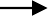 a r t m i s t	 	g r a y s s	 	 s t a y d i u m                	 p i a g n o	 	s e n o w	 	b o t i t l e	 	 m o v m e n t                   	 l i b r a r e y	 	s t o p r y	 	 c o u n a t r y                 	  w o r e l d	 	 n u m a b e r             	 b i s c h u i t                	 r i g h i t	  	  e g i n f e e r                			 b a s t k e t		 		Section 4: Choose the best answer:What time ............... Lan get up in the morning?is	B. do	C. does	D. areMy morther is at home now. She .............TVwatch	B. is watching	C. watched	D. watches.............. is your favourite sport?What	B. Who	C. When	D. HowYou .................. eat vegetables because they are good for your health.do	B. should	C. shouldn’t	D. B & CThere ................. a lot of people at my party yesterday.are	B. was	C. were	D. isThey often travel ................ bus.by	B. with	C. on	D. in 7. What .............. do next week?A. do you	B. did you	C. are you going to	D. A & BWho .............. you meet last night?did	B. are	C. do	D. does................are you going to stay?What	B. Where	C. How	D. A & BHow............... is it from here to Ha Long Bay?long	B. many	C. far	D. muchSection 5 : Circle the odd out14. headhache	toothache	eyes	feverSection 6: Select and circle the letter A, B or CWhat ....... the matter with you?are	B. were	C. is................are you going tomorrow?What	B. Where	C. WhoDid you clean the floor last Sunday?Yes, I didn’t	B. Yes, he is	C. No, I didn’tWhat’s the weather like in summer? – It’s ..................warm	B. hot	C. coldYou should ............... some aspirins.take	B. to take	C. takingWhat........ you .......... to do tomorrow?are – going	B. do – going	C. did – goWhat do you usually do .................... summer?to	B. on	C. in8. What ............. the weather like in autumn? – It’s ...............A. is – hot	B. are – cool	C. is – coolWhat are you going to do tomorrow? – I’m going to ................ a letterto write	B. write	C writingLast week, he ......... fishing.went	B. goes	C. goingHow far is it .......... here ..........the post office?to - from	B. from - in	C. from - toSection 7: Reorder the words to make sentences:weekend/ next/ Where/ you/ are/ going/ ?/Where are you going to next weekend?Where are you going next weekend?Where you are going next weekend?Turn left./ on/ the right/ Post office/ is/ ./Post office is on the right. Turn left.Post office on is the right. Turn left.Turn left. Post office is on the right.do/ winter/ often/ What/ you/ do/ in/ ?/What do you often do in winter?What do you do often in winter?What often do you do in winter?best/ do/ Which/ like/ you/ season/ ?/Which do you like season best?Which season do you best like?Which season do you like best?mother/ took/ doctor/ me/ my/ the/ to/ ./My other took me to the doctor.My mother me took to the doctor.My mother to took me the doctor.live/ My/ London/ friends/ in/  ./My live friends in London.My friends live in London.My friends in live London.your/ When/ father/ born/ was/ ?/When was born your father?When born was your father?When was your father born?some/ buy/ food/ going/ I’m/ to/ ./I’m going to some buy food.I’m going some to buy food.I’m going to buy some food.favourite/ My/ is/ school/ English/ subject/ ./My favourite subject school is English.My favourite school subject is English.My school favourite subject is English.sometimes/ He/ in autumn/ goes fishing/ ./He sometimes goes fishing in autumn.He goes fishing sometimes in autumn.He sometimes in autumn goes fishing.Section 8: Choose the quetions for the answer:1............................................................?I live in Hai Duong city.Where do you live?Where are you live?Where do live you?2. ..........................................................?My mother is a teacher.What do your mother do?What does your mother do?What do your mother does?3..........................................................?Yes, I do. I like Vietnam food.Do you like Vietnam food?What do you like Vietnam food?Do you Vietnam food like?4. ........................................................?Trang is writing a letter to her friend.What do Trang doing?What is Trang do?What is Trang doing?5. ........................................................?They play football last week.What do they did last week?What did they do last week?What they did do last week?6. ........................................................?I’m going to Hai Phong next weekend.Where are you going next weekend?Where you are going next weekend?Where are going you next weekend?7........................................................?It about 120 km from here to Do Son beach.How far it is from  here to Do son beach/How far is it here from to Do son beach?How far is it from here to Do Son beach?8. ......................................................?It is warm ang wet in spring.What like is weather in spring?What is the weather like in spring?What is weather the like in spring?9. ......................................................?The railway station is next to the VP Bank.Where is the railway station?Where the railway station?Where is railway station? 10. .....................................................? He often go cycling in autumn.C. What do he often do in autumn?What does he often does in autumn?What does he often do in autumn?10..................................................?Sometimes.How often do they play badminton?How do often they play badminton?How they do often play badminton?11.................................................?He has a toothache.What’s the matter with he?What’s the matter with his?What’s the matter with him?12...............................................?Yes, I was.Was you at school yesterday?Were you at school yesterday?Are you at school yesterday?13..............................................?I went to Tuan Chau Island.Where do you go last Sunday?Where are you go last Sunday?Where did you go last Sunday?15. ...........................................?It was very interesting.What was it like?What does it like?What is it like?Section 9: Select and circle the letter A, B, C or DHow ....... is it from here to Ha Long Bay?far	B. old	C. did	D. doesThere are ............. seasons in Vietnam.two	B. three	C. four	D. fiveIt usually ........... in winter in Vietnam.cool	B. cold	C. hot	D. warm............. you listen to music last weekend?Are	B. Do	C. Is	D. didHe is ........... football in the yard now.play	B. plays	C. played	D. playingI am writing a letter ........ my pen friend.to	B. at	C. on	D. in............. you want to ride a bike with me?Can	B. Do	C. Are	D. WereThere .......... a lot of flowers at the festival last weekend.were	B. was	C. is	D. areThey always go to school ............. bicycle.with	B. in	C. on	D. byChúc các em thi tốt nhé!1. wentwroteplayedclean2. museumplaceswimming poolschool3. springgoingdoingswimming4. a fevera cougha stomachachea letter5. coolhotweathercold6. stadiumyesterdaytomorrowMonday7. leftturnrightahead8. playedstayedlistenedweekend9. bus stopfarairportrailway station10. himshetheywe11. forheinon12. watchlistenwereread13. wentplayedboughttalk